MURTOHARJU JM  8.10.2017KUULUTTAJATIETOLOMAKENUMERO                            LUOKKA      NIMIIKÄSEURAAMMATTIAUTOKILPAILUSAAVUTUKSETYHTEISTYÖKUMPPANIT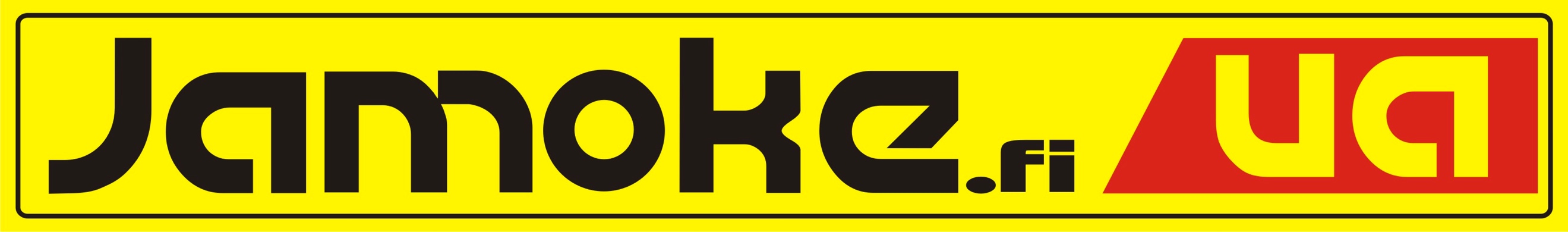 